ADI SOYADI  :KURUMU      : SİCİL NO        :TEL NO          :ŞİKAYET        :ÖZGEÇMİŞ   :MUAYENE    :TANI              :FTR TEDAVİ PLANI:                                                            İMZA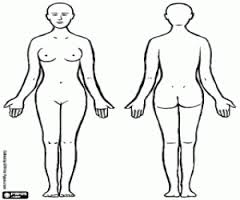 DR. ADI SOYADI  :FZT. ADI SOYADI :TARİH FTR BULGULARIBAŞLANGIÇ10.SEANS15.SEANS20.SEANSTEDAVİ AJANI1234567891011121314151617181920FİZYOTERAPİSTİN İMZAFİZYOTERAPİSTİN İMZAHASTANINİMZAHASTANINİMZATARİH……/ ……./…………/ ……./…………/ ……./…………/ ……./…………/ ……./…………/ ……./…………/ ……./…………/ ……./…………/ ……./…………/ ……./…………/ ……./…………/ ……./…………/ ……./…………/ ……./…………/ ……./…………/ ……./…………/ ……./…………/ ……./…………/ ……./…………/ ……./……TARİH……/ ……./…………/ ……./…………/ ……./…………/ ……./…………/ ……./…………/ ……./…………/ ……./…………/ ……./…………/ ……./…………/ ……./…………/ ……./…………/ ……./…………/ ……./…………/ ……./…………/ ……./…………/ ……./…………/ ……./…………/ ……./…………/ ……./…………/ ……./……